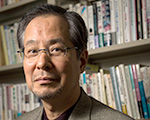 主催　ＮＰＯ法人埼玉県障害者協議会　　　　　　　　　　　障害者の生活と権利を守る埼玉県民連絡協議会地図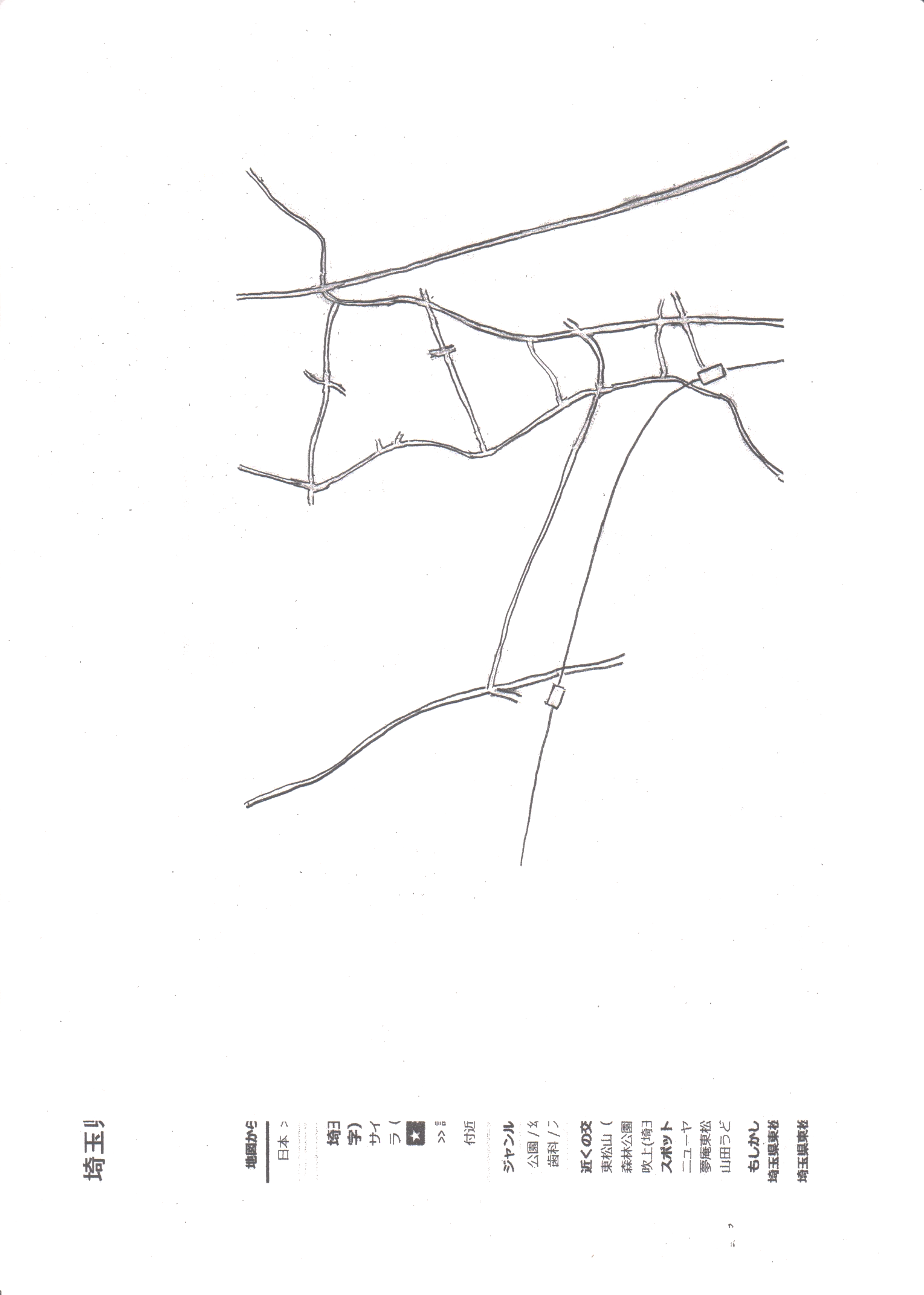 東松山市平野市民活動センター〒355-0002東松山市東平567-1　電話：0493-25-2220